Тема: Многовариантность общественного развитияОбщественное развитие может носит реформистский или революционный характер.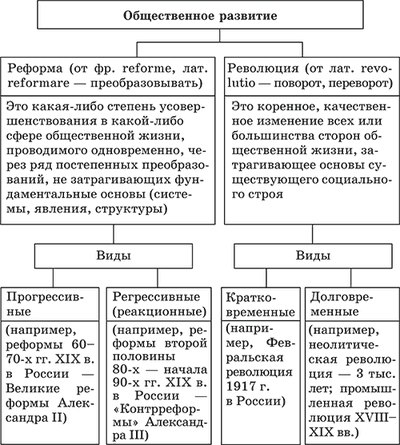 Общественное   развитие  –   это   процесс,   который может носить реформистский или революционный характер реформа революция     какаялибо степень это усовершенствования в какойлибо сфере жизни, проводимого одновременно, через ряд   постепенных   преобразований,   не затрагивающих фундаментальные основы (системы, явления, структуры) коренное, качественное изменение   в   основах какихлибо   явлений природы,  общества  и познания виды виды прогрессивные регрессивные (реакционные) кратковременные долговременные (Февральская революция 1917 . в России)  4. Модернизация.  В  современной  социологии общественное  развитие  связывается  с  процессом модернизации. Модернизация  — это   процесс   перехода   от   традиционного,   аграрного   общества   к   обществам современным, индустриальным. Классические теории модернизации: «первичная» модернизация (развития западного капитализма).  «вторичная»   или   «догоняющая»   модернизация   (осуществляется   в   условиях существования   «образца»   западноевропейской   либеральной   модели;   часто   понимается   как вестернизация,   т.е.   процесс   прямого   заимствования).   По   сути   данная   модернизация представляет   собой   всемирный   процесс   вытеснения   локальных,   местных   типов   культур   и социальной организации «универсальными» (западными) формами современности. I. Характер общественного развития: реформа и революция, инновация и модернизация 1. Реформы, их виды и направления.  1.1. Реформа (от фр. reforme, лат. reformare — преобразовывать) – степень усовершенствования в какойлибо   сфере   общественной   жизни,   проводимого   одновременно,   через   ряд   постепенных преобразований, не затрагивающих фундаментальные основы (системы, явления, структуры) 1.2. Виды реформ: Прогрессивные (например, реформы 6070х гг. XIX в. в России — Великие реформы Александра II) Регрессивные (реакционные) (например, реформы второй половины 80х — начала 90х гг. XIX в. в России — «Контрреформы» Александра III) 1.3. Направления реформ Социальные   – преобразования,   изменения,   переустройства   какихлибо   сторон общественной   жизни,   не   уничтожающие   основ   социальной   системы   (эти   реформы непосредственным образом связаны с людьми) Политические   – изменения   в   политической   сфере   общественной   жизни   (изменения   в Конституции, избирательной системе, расширение гражданских прав и т.п.) Экономические – преобразования хозяйственного механизма: форм, методов, рычагов и организации   управления   хозяйством   страны   (приватизация,   закон   о   банкротстве, антимонопольные законы и т.п.) Реформы могут проходить во всех сферах общественной жизни. Степень реформистских преобразований  может быть очень существенной, вплоть до изменений общественного строя или типа экономической системы: реформы Петра I, реформы в России в начале 90х гг. XX в. 2. Революции и их виды. 2.1. Революция (от лат. revolutio — поворот, переворот) – коренное, качественное изменение всех или большинства сторон общественной жизни, затрагивающее основы существующего социального строя 2.2. Виды революций: Долговременные   (например,   неолитическая   революция   – 3   тыс.   лет,   промышленная революция – XVIIXVIII вв.) Кратковременные (например, Февральская революция 1917 г. в России) 3.   Инновации.  В   современном   обществознании   акцент   переносится   с  дилеммы   «реформа   или революция»   на   «реформа   — инновация»,   где  инновация  –  рядовое,   однократное   улучшение, связанное   с   повышением   адаптационных   возможностей   социального   организма   в   данных условиях.Домашнее задание  выучить конспект. 